OBCHODNÍ PODMÍNKYObsah obchodních podmínek může uchazeč při zpracování návrhu na uzavření smlouvy doplnit pouze v těch částech, kde to vyplývá z textu obchodních podmínek nebo jiné části zadávací dokumentace.Smlouva  o  dílo  uzavřená podle § 2586 a násl. Občanského  zákoníkuSmluvní stranyObjednatel: 	Střední odborné učiliště, Praha 4            		se sídlem : Ohradní 57, 145 01 Praha 4         	 zastoupena ředitelem  Karlem Dvořákem                 	IČO: 14891531        	DIČ: CZ00638013           	                             tel.:       241 481 217		           tel/fax:  241 481 217 email: karel.dvorak@ohradni.czZhotovitel:	Název / obchodní firma / KaPO-plus s.r.o.jméno a příjmení: Ing. Daniel Mayer, jednatel Jednající/Zastoupený: Ing. Daniel Mayer, jednatelSídlo: Kuršova 986/12 635 00 BrnoIČO:  28312767DIČ: CZ28312767Bankovní spojení: KB, 43-3480410247/0100Kontaktní osoba: Ing. Daniel Mayer, jednatelTelefon: 731 514 417 E-mail: d.mayer@kapo-odevy.czPředmět  smlouvyZhotovitel se zavazuje zhotovit pro objednatele pracovní oděvy – dle přílohy č. 1 smlouvy o dílo a to na své náklady a nebezpečí. Veškerá technická specifikace uvedená v této příloze včetně kvality materiálu musí být dodržena.      	Práce budou prováděny na pracovišti zhotovitele a z materiálu zhotovitele.            	Vlastnické právo na zhotovenou věc přechází na objednatele převzetím věci.Čas plněníProvedení sjednaných  prací zabezpečí zhotovitel v době  od 1.7. do 26.8.2016Dodání zboží bude na základě vystavené objednávky.Zhotovitel poskytuje na předmět díla záruku v délce 24 měsíců.Cena, fakturaceDohodnutá cena za provedenou práci je stanovena ve výši     Celková předpokládaná cena  204 647,64 Kč bez DPH,
sazba DPH činí 21 %, 
              cena včetně   DPH činí 247 623,68 Kč.Předpokládaná cena může být vlivem upřesněním počtu žáků, zaměstnanců menší nebo větší  (rozdíl počtu žáků cca 20%).  Celková cena  bude vycházet  ze skutečného počtu kusů, které budou vynásobeny vysoutěženou  jednotkovou cenou.Uvedená jednotková cena bez DPH je cena nejvýše přípustná.  Cena zahrnuje veškeré náklady zhotovitele včetně dopravy na místo určené objednatelem.Platební podmínkyZhotoviteli vznikne právo na zaplacení  ceny díla  po předání a převzetí díla ve výši ceny dohodnuté  v čl. IV., bod 1 této smlouvy. Podkladem pro zaplacení je daňový doklad – faktura. Podklady pro fakturaci bude tvořit zakázkový list s potvrzením o převzetí a předání díla zhotovitelem objednateli. Faktura je splatná do 14-ti dnů od vystavení zhotovitelem. Daňový doklad – faktura musí obsahovat veškeré náležitosti daňového dokladu stanovené v zákoně č. 235/2004 Sb., o dani z přidané hodnoty, ve znění pozdějších předpisů. Zadavatel si vyhrazuje právo před uplynutím lhůty splatnosti vrátit daňový doklad - fakturu, pokud neobsahuje požadované náležitosti nebo obsahuje nesprávné cenové údaje. Oprávněným vrácením daňového dokladu – faktury, přestává běžet původní lhůta splatnosti. Opravená nebo přepracovaná faktura bude opatřena novou lhůtou splatnosti. Objednatel neposkytuje zálohy.Místo pro dodání dílaOhradní 57, 145 01 Praha 4Předávání a přejímání dílaZávazek zhotovitele provést dílo je splněn jeho řádným dokončením a předáním dokončeného díla objednateli. Dílo se považuje za řádně dokončené, nevykazuje-li vady a nedodělky. Smluvní pokutyZhotovitel je oprávněn požadovat na objednateli zaplacení dále uvedených smluvních pokut a objednatel se zavazuje zhotoviteli zaplatit tyto smluvní pokuty:v případě prodlení s úhradou řádně vystavené faktury zhotovitele smluvní pokutu ve výši 0,05 % z dlužné částky za každý jednotlivý den prodlení po termínu splatnosti faktury až do doby zaplacení dlužné částky,Objednatel je oprávněn požadovat na zhotoviteli zaplacení dále uvedených smluvních pokut a zhotovitel se zavazuje objednateli zaplatit tyto smluvní pokuty:v případě prodlení s dokončením nebo předáním díla smluvní pokutu ve výši 0,05 % z ceny díla za každý započatý den prodleníOstatní ujednáníPodpisem této smlouvy zhotovitel potvrzuje převzetí objednávky vymezené touto smlouvou. Vzhledem k veřejnoprávnímu charakteru objednatele se smluvní strany dohodly, že zhotovitel výslovně souhlasí se zveřejněním smluvních podmínek obsažených v této smlouvě v rozsahu a za podmínek vyplývajících z příslušných právních předpisů (zejména zák. č. 106/1999 Sb., o svobodném přístupu k informacím, v platném znění a registru smluv na https://zakazky.krajbezkorupce.cz). Zhotovitel prohlašuje, že umožní kontrolnímu orgánu v případě kontroly hospodaření s veřejnými prostředky u objednatele prověřit své účetnictví a účetní doklady v rozsahu nezbytném ke splnění účelu kontroly.Tato smlouva je vyhotovena ve dvou stejnopisech, z nichž každý má platnost originálu. Po jednom vyhotovení smlouvy obdrží každá ze smluvních stran.Součástí smlouvy je:		příloha č. 1 – Pracovní oděvy - specifikaceSmlouvu je možno měnit pouze na základě dohody smluvních stran formou písemných číslovaných dodatků podepsaných zástupci obou smluvních stran.Smlouva nabývá platnosti a účinnosti dnem podpisu.Smluvní strany se s obsahem smlouvy seznámily a souhlasí s ním. 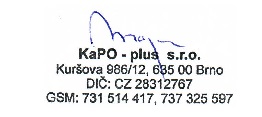 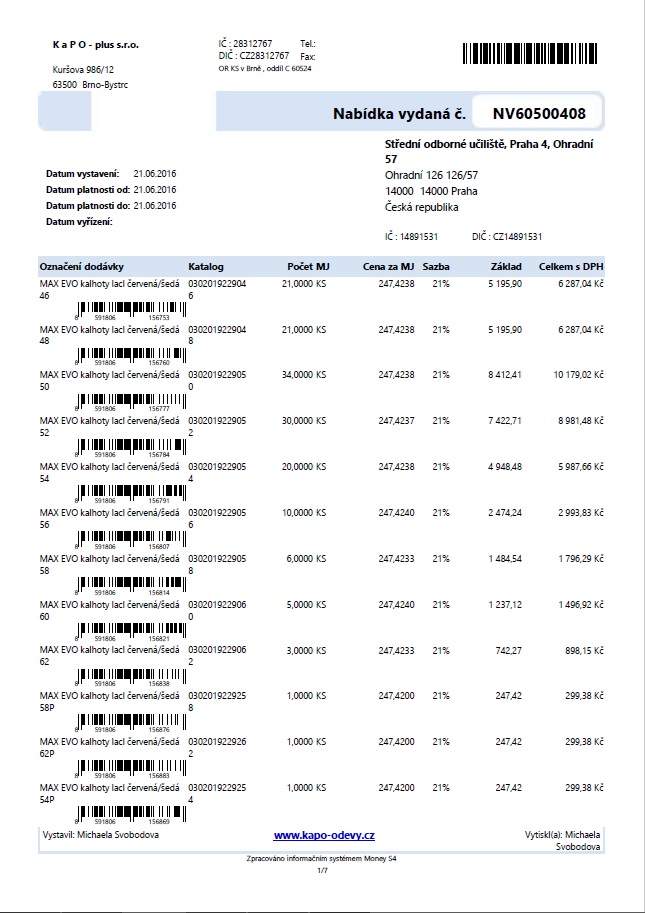 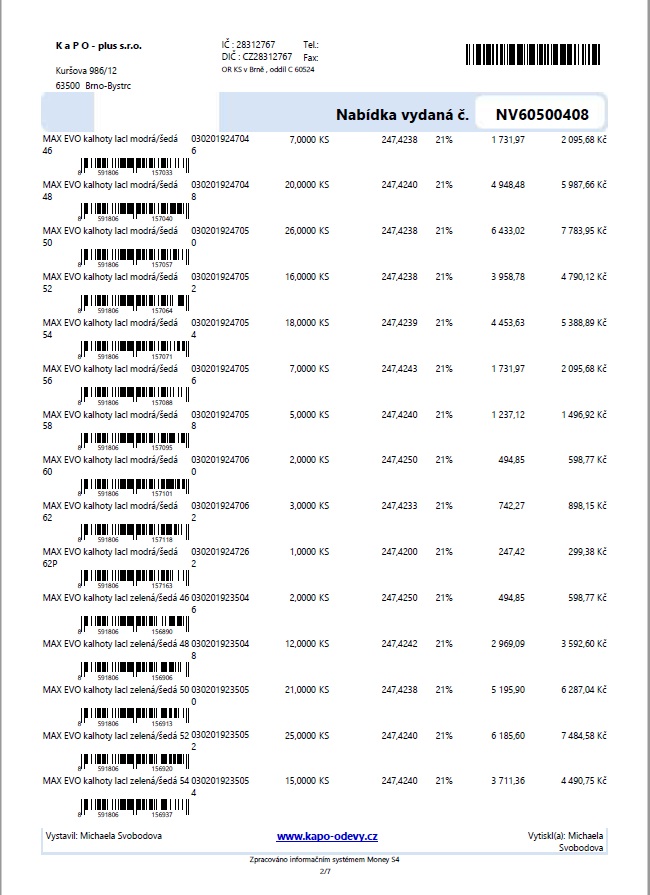 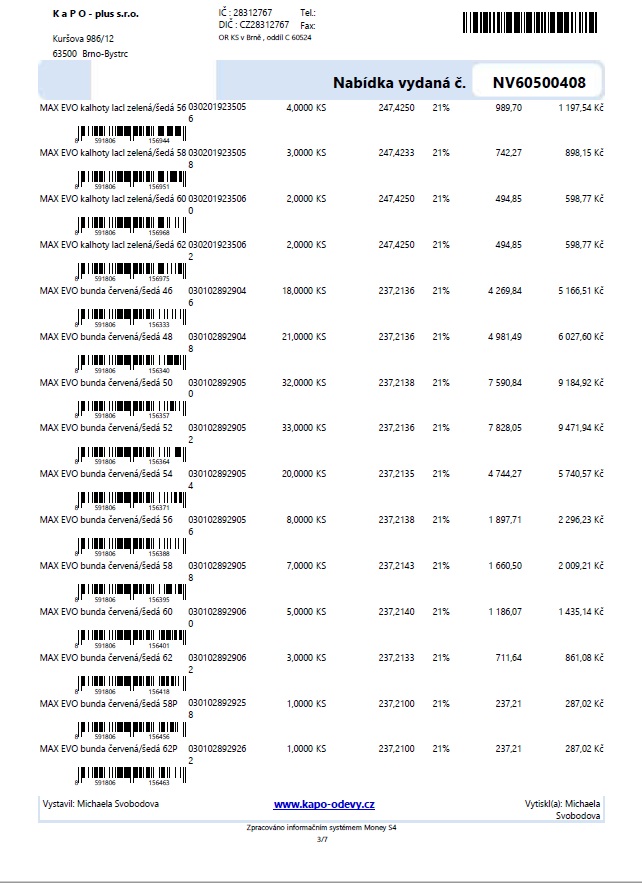 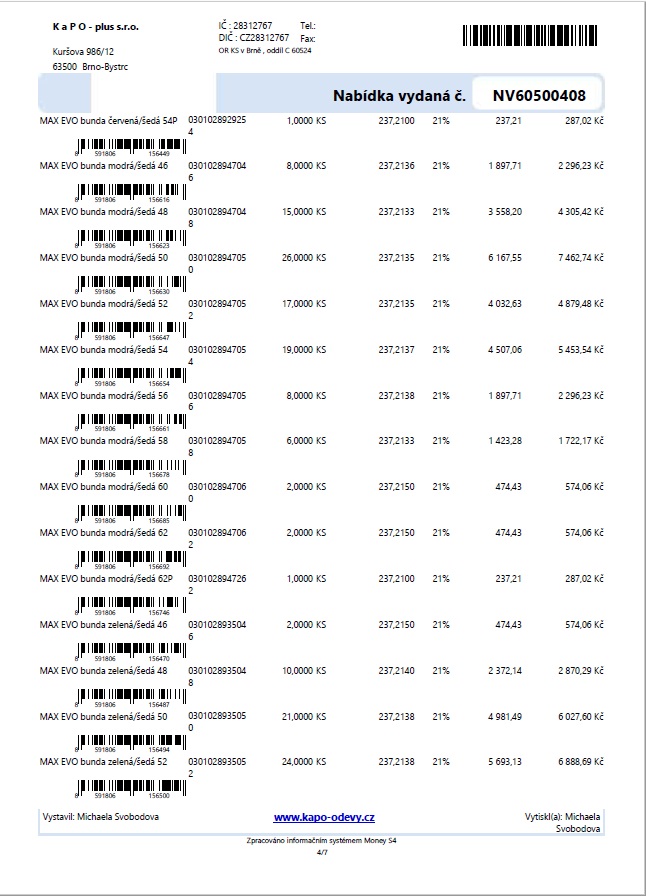 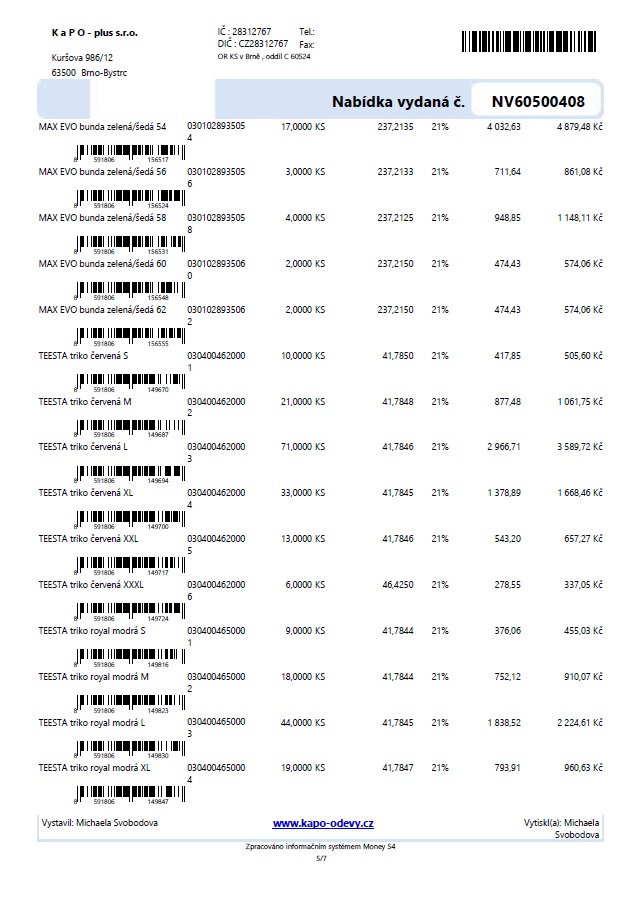 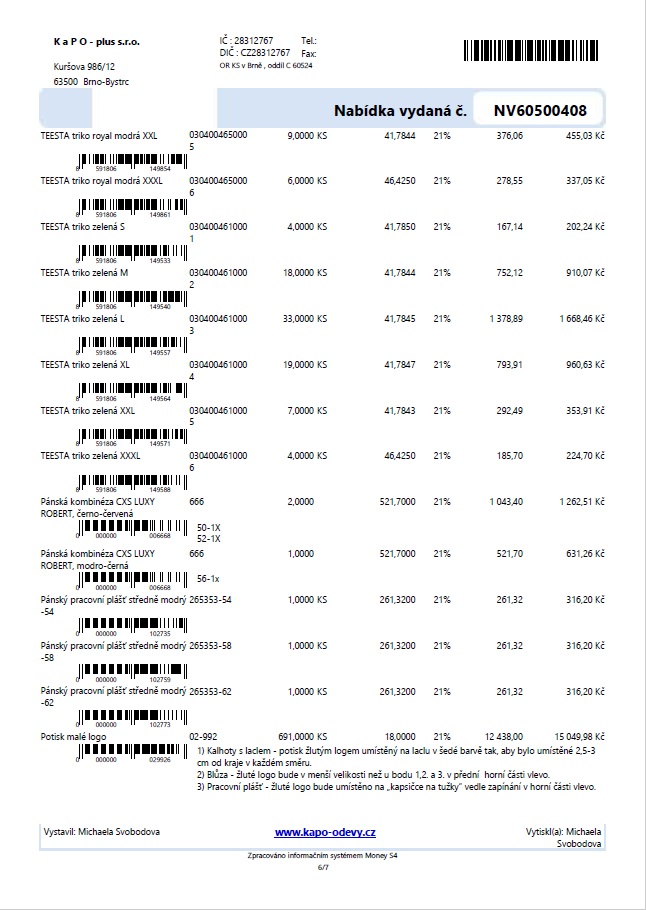 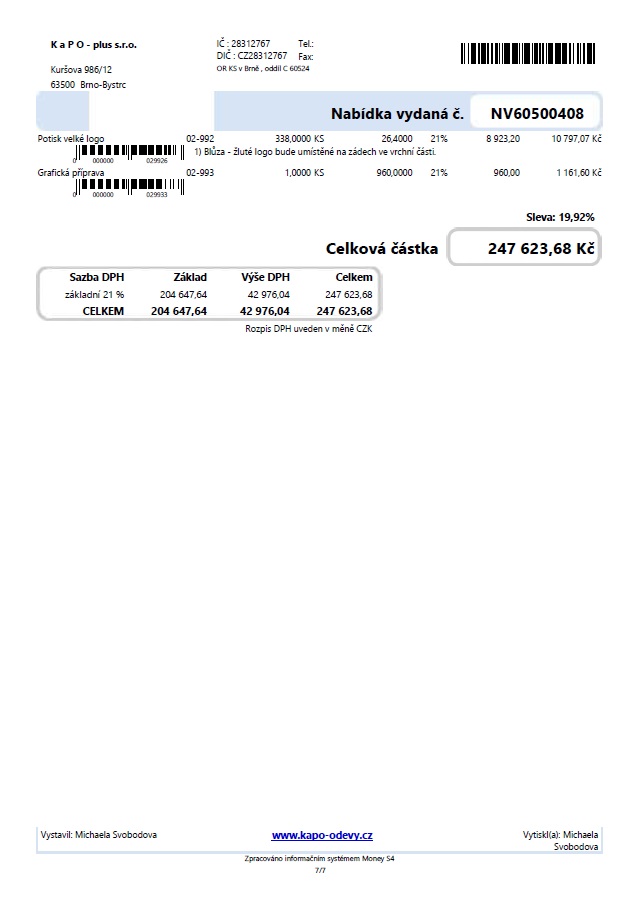 V Brně dne …………..                                   V Brně dne 01.07.2016……………………………………..             za objednatele                                       ……………………………………..                                                za zhotovitele                  	Ing. Daniel Mayer, jednatel